FORMULIR PENILAIAN UJIAN SKRIPSINama			:  Bintang Bagja Dwi PutraNo. Pokok		: 20200710100019Judul Skripsi		: Gambaran Kejadian Mual Muntah Pasca Anastesi Umum Pada Operasi Tonsilektomi Di RS I Jakarta 2023.Catatan :Rentang  nilai 0-100                                                 Penguji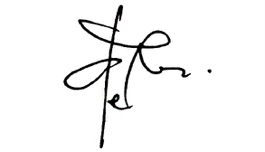 					Dede Renovaldi, S. Kep, M. Sc (Biomed)PERBAIKAN SKRIPSISesuai dengan jalannya sidang skripsi, perbaikan-perbaikan yang harus dan/atau disarankan untuk dilakukan pada ujian ini adalah sbb:Abstrak: nama dosen tanpa gelar, afiliasi yg spesifik jika ada, tujuan mengetahui hubungan gambaran? Metode deksriptif kualitatif? hasil menuliskan PONV tapi tdk menjabarkan singkatan apa itu sblmnya.kesimpulan bukan pengulangan results, disederhanakan.abstrak english objective, method result menggunakan past tensepada latar belakang masih ada bbrpa paragraf tanpa referensi.rumusan masalah dapat disederhanakan kalimatnya yaitu belum diketahuinya gambaran ….tujuan khusus dapat diurutkan dari yg general ke spesifikmanfaat dibuat spesifik untuk PONV tonsilektomiRuang lingkup penelitian 5w1hbab 2 juga masih banyak yg tanpa sumber/referensicara penulisan sitasi harus sesuai kaidah (out stage)kerangka teori harus di update, jelaskan alur patomekanisme terjadinya mual muntah pada post tonsilektomi, (sesuai dg apa yg dituliskan di teori2 bab 2)apakah definisi PONV sama dg mual muntah pasca anastesi umum? apakah mekanisme nya sama?bab 3 : kriteria ekslusi RM yg tdk lengkapDO, umur kategorik bisa ordinal. bukan rasio kecuali mau pakai data angka mentah.penulisan masih banyak yg harus dirapikan, rata kiri kanan, banyak space kosong, typo , tabel tidak rapi, dll,hasil tabel 4.2 seharusnya menampilkan data persentase JK berdasarkan kelompok yg PONV saja, bukan JK berdasarkan tonsilektomi (bukan tujuan) atau misalnya pada perempuan berapa yg PONV berapa yg tidak, begitu juga dg laki2pada pembahasan jenis kelamin ada data  perempuan yg PONV itu 31% , dan laki2 29%, data nya dimana di bagian hasil?mengapa pekerjaan diteliti? padahal tidak masuk di teori nya sebagai faktor risiko? hal 6pembahasan masih sangat dangkal, hanya membandingkan dg temuan penelitian lain. kaitkan dengan konsep teori misalnya efek anastesia terhadap aktivitas GI dan endokrin misalnyakesimpulan dibuat perpoin sesuai dengan poin2 tujuan khususbanyak sekali referensi yg tidak ada di daftar pustaka. penulisan daftar pustaka tidak sesuai kaidah harvard dan tidak konsisten.wajib menggunakan reference manager tool, Mendeley, Zotero, Endnote dlllampiran tidak ada.	                     Jakarta,      Januari 2024						     Penguji 2, 					Dede Renovaldi, S. Kep, M. Sc (Biomed)Aspek yang dinilaiNilai*BobotNilai x BobotPenyajian Lisan.Penggunaan WaktuKejelasan PenyajianEfektifitas, Pemakaian AVA2Sistematika PenulisanSesuai Kaidah IlmiahKetepatan Penggunaan BahasaSusunan Bahasa1Isi TulisanLatar BelakangTujuanKerangka TeoriKerangka KonsepDefinisi Operasional ( DO )Desain PenelitianMetode Pengambilan DataAnalisis DataPembahasanKesimpulanSaran3Originalitas RelevansiKeterkinian1Tanya Jawab & atau unjuk kerja :Kejelasan mengemukakan isi skripsiPenguasaan materiKetepatan menjawab pertanyaan3TOTALTOTALTOTAL88